Hello. V učbeniku na strani 102 si poglej razpredelnico. Vpisala sem prevod nekaterih besednih zvez. Napiši, kako pogosto počneš te stvari .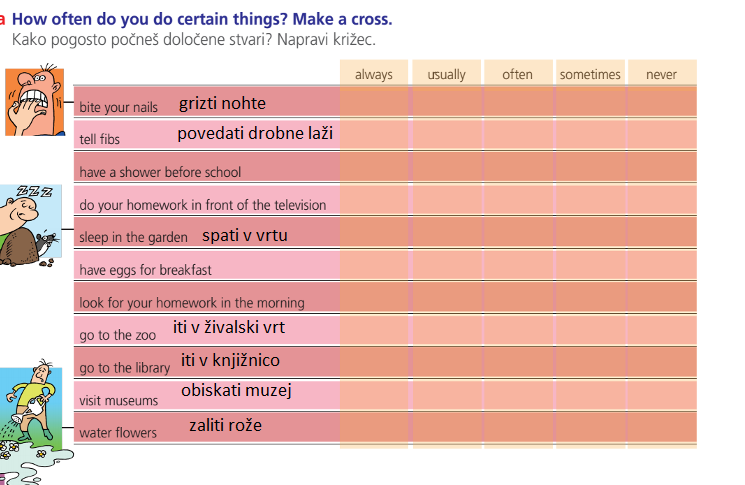 Primer:I never  bite  MY nails.I sometimes tell fibs.I always have a shower before school.Vse stavke zapiši v zvezek.2. Reši nalogo 52  na str. 94 v delovnem zvezku.Best regards,Jasmina